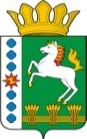 КОНТРОЛЬНО-СЧЕТНЫЙ ОРГАН ШАРЫПОВСКОГО РАЙОНАКрасноярского краяЗаключениена проект Решения Шарыповского районного Совета депутатов «О внесении изменений в Решение районного Совета депутатов от 03.12.2015 № 3/28р «О районном бюджете на 2016 год и плановый период 2017-2018 годов» (в ред. от 18.01.2016 № 4/41р, 24.03.2016 № 5/55р)24 июня 2016 год 									№ 64Настоящее экспертное заключение подготовлено Контрольно – счетным органом Шарыповского района на основании ст. 157 Бюджетного  кодекса Российской Федерации, ст. 9 Федерального закона от 07.02.2011 № 6-ФЗ «Об общих принципах организации и деятельности контрольно – счетных органов субъектов Российской Федерации и муниципальных образований», ст. 15 Решения Шарыповского районного Совета депутатов от 20.09.2012 № 31/289р «О внесении изменений и дополнений в Решение Шарыповского районного Совета депутатов от 21.06.2012 № 28/272р «О создании Контрольно – счетного органа Шарыповского района» (в ред. от 20.03.2014 № 46/536р, от 25.09.2014 № 51/573р, от 26.02.2015 № 56/671р) и в соответствии со стандартом организации деятельности Контрольно – счетного органа Шарыповского района СОД 2 «Организация, проведение и оформление результатов финансово – экономической экспертизы проектов Решений Шарыповского районного Совета депутатов и нормативно – правовых актов по бюджетно – финансовым вопросам и вопросам использования муниципального имущества и проектов муниципальных программ» утвержденного приказом Контрольно – счетного органа Шарыповского района от 16.12.2013 № 29.Представленный на экспертизу проект Решения Шарыповского районного Совета депутатов «О внесении изменений в Решение районного Совета депутатов от 03.12.2015 № 3/28р «О районном бюджете на 2016 год и плановый период 2017-2018 годы» (в ред. от 18.01.2016 № 4/41р, 24.03.2016 № 5/55р) направлен в Контрольно – счетный орган Шарыповского района 23 июня 2016 года. Разработчиком данного проекта Решения является финансово – экономическое управление администрации Шарыповского района.Мероприятие проведено 23-24 июня  2016 года.В ходе подготовки заключения Контрольно – счетным органом Шарыповского района были проанализированы следующие материалы:- проект Решения Шарыповского районного Совета депутатов «О внесении изменений в Решение районного Совета депутатов от 03.12.2015 № 3/28р «О районном бюджете на 2016 год и плановый период 2017-2018 годы» (в ред. от 18.01.2016 № 4/41р, 24.03.2016 № 5/55р);-  решение Шарыповского районного Совета депутатов от 03.12.2015 № 3/28р «О районном бюджете на 2016 год и плановый период 2017-2018 годы.При проведении экспертизы проекта Решения проведены:- оценка соответствия внесенного проекта Решения сведениям и документам, явившимся основанием его составления;- оценка соответствия текстовой части и структуры проекта Решения требованиям бюджетного законодательства Российской Федерации;- анализ предлагаемых изменений бюджетных ассигнований по доходам, расходам и источникам финансирования дефицита бюджета, оценка обоснованности таких изменений.Финансово – экономическое обоснование об увеличении бюджетных ассигнований по расходам бюджета, подтверждающих потребность выделения дополнительных ассигнований в указанных в проекте Решения не предоставлено.В результате экспертизы проекта Решения и пояснительной записке к проекту Решения установлено следующее:Представленным проектом Решения предлагается изменить основные характеристики бюджета муниципального образования Шарыповский район на 2016 год и плановый период 2017-2018 годов, внести изменения в текстовую часть и приложения к Решению о бюджете, изложив их в новой редакции в соответствии с представленным проектом Решения.Предлагаемые к утверждению изменения текстовой части Решения о бюджете соответствуют бюджетному законодательству и законодательно установленным полномочиям органов местного самоуправления.Предлагаемые в проекте Решения изменения основных характеристик бюджета муниципального образования Шарыповский район представлены в таблице 1.Изменение основных характеристик бюджета муниципального образования Шарыповский район на 2016 годТаблица 1(руб.)Согласно проекту Решения прогнозируемый общий объем доходов районного бюджета увеличивается  в сумме 49 608 234,16 рублей (9,33%).Анализ изменения доходов районного бюджета за 2016 годТаблица № 2(руб.)  Увеличение доходной части районного бюджета в сумме 49 608 234,16 рублей (9,33%) обусловлено необходимостью приведения в соответствие с законом Красноярского края от  21.04.2016 года № 10-4410 «О  внесении изменений в Закон края «О  краевом бюджете на 2016 год и плановый период 2017-2018 годов» и уточнением параметров доходов бюджета 2016 года, в связи с изменениями внесенными в ст.62 БК РФ, в том числе:сумма налоговых и неналоговых доходов уменьшается на 2 290 400,00 рублей (1,12%), за счет уменьшения доходов получаемых в виде арендной платы за земельные участки, государственная собственность на которые не разграничена и которые расположены в границах сельских поселений, а также средств от продажи права на заключение договоров аренды указанных земельных участков. Уточнение бюджетных назначений производится на основании информации главного администратора доходов районного бюджета с учетом данных о начислении арендной платы, поступлении платежей в погашение задолженности прошлых лет, расторжением  договоров аренды земельных участков, а так же с выкупом земельных участков в собственность;сумма безвозмездных поступлений из краевого и федерального бюджетов увеличивается на 51 898 634,16 рублей (15,88%), за счет увеличения межбюджетных субсидий на 50 514 595,20 рублей (275,02%), субвенции на 1 284 038,96 рублей (0,46%) и иных межбюджетных трансфертов на 100 000,00 рублей (1,50%).Изменения в доходной части бюджета обоснованы и достоверны.Общий объем расходов бюджета проектом Решения предлагается увеличить на 55 244 032,16 рублей (10,14%).Без увеличения общего объема расходов бюджета, проектом Решения предусмотрено перераспределение бюджетных ассигнований по расходам бюджета по разделам, подразделам классификации расходов бюджета, ведомствам, видам расходов.Анализ предлагаемых к утверждению и перераспределению показателей плановых значений  по расходам бюджета в разрезе функциональной классификации расходов представлены в таблице 3.Изменения показателей плановых значений по расходам в разрезе функциональной классификации расходов бюджета на 2016 год Таблица 3										                  (руб.)По разделу «Общегосударственные вопросы» (0100) увеличение бюджетных ассигнований в сумме 2 761 813,00 рублей (5,97%), в том числе:на оплату земельного налога в связи с изменением кадастровой стоимости земельного участка Хакасия, Ширинский район за 2015-2016 годы в сумме 94 778,00 рублей;на кадастровые работы по формированию и постановке на учет 2-х земельных участков под автодорогами (подъезд к с.Большое Озеро (38км) и с. Родники-Никольск (2026м) в сумме 30 000,00 рублей;на приобретение нагрудных знаков в сумме 97 000,00 рублей;на увеличение фонда социально значимых расходов - возмещение бюджетных средств по предписанию Ивановский сельсовет в сумме 2 440 743,00 рублей;на предоставление социальных выплат молодым семьям на приобретение жилья за счет средств федерального бюджета в сумме 181 440,00 рублей;на предоставление социальных выплат молодым семьям на приобретение жилья за счет средств краевого бюджета в сумме 843 500,00 рублей;на проведение Всероссийской сельскохозяйственной переписи 2016года в сумме 843 500,00 рублей;уменьшение бюджетных ассигнований в сумме 500,00 рублей при составлении списка кандидатов в присяжные заседатели.По разделу «Национальная оборона» (0200) увеличение бюджетных ассигнований в сумме 90 400,00 рублей (6,12%) для выполнения государственных полномочий по военкоматам.По разделу «Национальная безопасность и правоохранительная деятельность» (0300) увеличение бюджетных ассигнований в сумме 825 900,00 рублей (29,66%), в том числе:на частичное финансирование расходов на содержание ЕДДС в сумме 486 600,00 рублей;обеспечение первичных мер пожарной безопасности в сумме 339 300,00 рублей.По разделу «Национальная экономика» (0400) увеличение бюджетных ассигнований в сумме 16 692 146,96 рублей (73,08%), том числе:на предоставление межбюджетных трансфертов поселениям на обустройство пешеходных переходов и нанесение разметки за счет средств краевого бюджета в сумме 232 800,00 рублей;на предоставление межбюджетных трансфертов поселениям на осуществление дорожной деятельности за счет средств дорожного фонда в сумме 12 858 300,00 рублей;для оформления документов территориального планирования и градостроительного зонирования района в сумме 990 000,00 рублей;на возмещение части затрат на уплату процентов по кредитам на развитие малых форм хозяйствования за счет средств федерального бюджета в сумме 350 638,96 рублей;на ремонт автодорог, подъезда к садоводческому обществу за счет средств краевого бюджета в сумме 1 700 000,00 рублей.По разделу  «Жилищно-коммунальное хозяйство» (0500) увеличение бюджетных ассигнований в сумме 25 791 564,20 рублей (217,44%), в том числе:на увеличение суммы софинансирования на приобретение жилья молодым семьям и молодым специалистам в связи с увеличением участников с 11 до 12 человек в сумме 207 029,00 рублей;на приобретение жилья молодым специалистам за счет средств федерального бюджета в сумме 6 368 667,70 рублей;на приобретение жилья молодым специалистам за счет средств краевого бюджета в сумме 13 956 867,50 рублей;на предоставление межбюджетных трансфертов Березовскому сельсовету на капитальный ремонт участков тепловых сетей по улицам Советская и Трактовая в сумме 5 000 000,00 рублей.По разделу «Образование» (0700) увеличение бюджетных ассигнований в сумме 8 016 740,00 рублей (2,15%), в том числе:на приобретение сувенирной продукции для молодежного фестиваля в рамках 75-летия района в сумме 99 960,00 рублей;на закупку световозвращающих лент для первоклассников в сумме 3 780,00 рублей;на повышение размеров оплаты труда специалистов по работе с молодежью, методистов молодежных центров в сумме 260 800,00 рублей;на организацию отдыха и оздоровления детей в сумме 2 240 100,00 рублей;на завершение строительства спортзала и приобретение спортивного оборудования и инвентаря для МБОУ Оракская ООШ № 15 в сумме 5 412 100,00 рублей.По разделу «Культура, кинематография» (0800) увеличение бюджетных ассигнований в сумме 400 188,00 рублей (2,18%), в том числе:на проведение смотра-конкурса исполнителей народной песни и приобретение медалей в рамках празднования 75-летия района в сумме 300 188,00 рублей;для МБУК Холмогорская ЦКС- ремонт крыльца, установка дверей, покраска детской площадки, частичная замена теплофонов в сумме 100 000,00 рублей.           По разделу «Социальная политика» (1000) увеличение бюджетных ассигнований в сумме 665 280,00 рублей (107,41%) на социальное обеспечение населения района. Необходимость в перераспределении бюджетных ассигнований, предусмотренных в проекте Решения, в целом подтверждена документами.Дефицит районного бюджета увеличился в сумме 5 635 798,00 рублей (43,09%).Источники финансирования дефицита районного бюджета увеличились  в сумме 5 635 798,00 рублей (43,09%).Ограничения, установленные Бюджетным кодексом РФ к отдельным видам расходов, источников финансирования дефицита бюджета в проекте Решения соблюдены.Представленным проектом Решения предлагается изменить основные характеристики бюджета муниципального образования Шарыповский район на плановый период 2017-2018 годов, внести изменения в текстовую часть и приложения к Решению о бюджете, изложив их в новой редакции в соответствии с представленным проектом Решения.Изменение основных характеристик бюджета муниципального образования Шарыповский район на 2017-2018 годыТаблица 4(руб.)Вносятся изменения в абзац 2 статьи 11 «Субвенции бюджетам поселений за счет средств федерального и краевого бюджетов».                                                                                                                              Таблица 5(руб.)Вносятся изменения в пункт 3 статьи 12 «Иные межбюджетные трансферты бюджетам поселений»:                                                                                                                              Таблица 6(руб.) Вносятся изменения в пункт 1, 2 и 3 статьи 13 межбюджетные трансферты районному бюджету из других бюджетов бюджетной системы Российской Федерации»:Таблица 7(руб.) Вносятся изменения в пункт 2 статьи 19, установить предельный объем муниципального долга Шарыповского района в сумме 202 690 500 рублей на 2016 год.Разработчиками данного проекта Решения соблюдены все нормы и правила по юридическо – техническому оформлению нормативно – правовых актов Шарыповского района.На основании выше изложенного Контрольно – счетный орган  Шарыповского района предлагает:Ответственному исполнителю предоставлять к проекту Решения финансово – экономическое обоснование об увеличении бюджетных ассигнований по расходам бюджета, подтверждающих потребность выделения дополнительных ассигнований указанных в проекте Решения;Шарыповскому районному Совету депутатов   принять проект Решения Шарыповского районного Совета депутатов «О внесении изменений в Решение районного Совета депутатов от 03.12.2015 № 3/28р «О районном бюджете на 2016 год и плановый период 2017-2018 годов» (в ред. от 18.01.2016 № 4/41р, 24.03.2016 № 5/55р).Председатель Контрольно – счетного органа						                 Г.В. Савчукнаименование показателяосновные характеристики бюджета на 2016 годосновные характеристики бюджета на 2016 годосновные характеристики бюджета на 2016 годосновные характеристики бюджета на 2016 годнаименование показателядействующее Решение о бюджетеРешение о бюджете с учетом предлагаемых измененийизменение% измененияпрогнозируемый общий объем доходов районного бюджета531 815 459,13581 423 693,2949 608 234,16109,33общий объем расходов районного бюджета544 895 838,48600 139 870,6455 244 032,16110,14дефицит районного бюджета 13 080 379,3518 716 177,355 635 798,00143,09 источники финансирования дефицита районного бюджета13 080 379,3518 716 177,355 635 798,00143,09Наименование групп, подгрупп, статей, подстатей, элементов, подвидов доходов, кодов классификации операций сектора государственного управления, относящихся к доходам бюджетовпредыдущая редакция Решенияпредлагаемая редакция проекта Решенияотклонение% отклоненияНАЛОГОВЫЕ И НЕНАЛОГОВЫЕ ДОХОДЫ204 980 900,00202 690 500,00-2 290 400,0098,88НАЛОГИ НА ПРИБЫЛЬ, ДОХОДЫ171 903 181,78171 903 181,780,00100,00налог на прибыль организаций102 521 881,78102 521 881,780,00100,00налог на доходы физических лиц69 381 300,0069 381 300,000,00100,00НАЛОГИ НА ТОВАРЫ (РАБОТЫ, УСЛУГИ), РЕАЛИЗУЕМЫЕ НА ТЕРРИТОРИ РОССИЙСКОЙ ФЕДЕРАЦИИ82 500,0082 500,000,00100,00НАЛОГ НА СОВОКУПНЫЙ ДОХОД3 390 200,003 390 200,000,00100,00ГОСУДАРСТВЕННАЯ ПОШЛИНА45 000,0045 000,000,00100,00ЗАДОЛЖЕННОСТЬ И ПЕРЕРАСЧЕТЫ ПО ОТМЕНЕННЫМ НАЛОГАМ, СБОРАМ И ИНЫМ ОБЯЗАТЕЛЬНЫМ ПЛАТЕЖАМ221,31221,31ДОХОДЫ ОТ ИСПОЛЬЗОВАНИЯ ИМУЩЕСТВА, НАХОДЯЩЕГОСЯ В ГОСУДАРСТВЕННОЙ И МУНИЦИПАЛЬНОЙ СОБСТВЕННОСТИ16 647 600,0013 964 900,00-2 682 700,0083,89ПЛАТЕЖИ ПРИ ПОЛЬЗОВАНИИ ПРИРОДНЫМИ РЕСУРСАМИ2 672 000,002 672 000,000,00100,00ДОХОДЫ ОТ ОКАЗАНИЯ ПЛАТНЫХ УСЛУГ (РАБОТ) И КОМПЕНСАЦИИ ЗАТРАТ ГОСУДАРСТВА3 862 100,003 862 100,00100,00ДОХОДЫ ОТ ПРОДАЖИ МАТЕРИАЛЬНЫХ И НЕМАТЕРИАЛЬНЫХ АКТИВОВ5 497 500,005 889 800,00392 300,00107,14доходы от продажи квартир1 503 100,001 895 400,00392 300,00126,10доходы от реализации имущества, находящегося в собственности   поселений (за исключением имущества муниципальных бюджетных и автономных учреждений, а также имущества муниципальных унитарных предприятий, в том числе казенных), в части реализации основных средств по указанному имуществу  1 885 000,001 885 000,000,00100,00доходы от продажи земельных участков, находящихся в государственной и муниципальной собственности2 109 400,002 109 400,000,00100,00ШТРАФЫ, САНКЦИИ, ВОЗМЕЩЕНИЕ УЩЕРБА674 800,00674 800,000,00100,00ПРОЧИЕ НЕНАЛОГОВЫЕ ДОХОДЫ205 796,91205 796,910,00100,00БЕЗВОЗМЕЗДНЫЕ ПОСТУПЛЕНИЯ326 834 559,13378 733 193,2951 898 634,16115,88дотации бюджетам бюджетной системы РФ17 528 700,0017 528 700,000,00100,00субсидии бюджетам бюджетной системы РФ (межбюджетные субсидии)18 367 800,0068 882 395,2050 514 595,20375,02субвенции бюджетам бюджетной системы РФ281 455 500,00282 739 538,961 284 038,96100,46Иные межбюджетные трансферты9 488 500,009 588 500,00100 000,00101,50безвозмездные поступления от негосударственных организаций-225,00-225,000,00100,00Доходы бюджетов бюджетной системы российской федерации от возврата бюджетами бюджетной системы российской федерации и организациями остатков субсидий, субвенций и иных межбюджетных трансфертов, имеющих целевое назначение, прошлых лет55,1655,160,00100,00возврат остатков субсидий, субвенций и иных межбюджетных трансфертов, имеющих целевое назначение, прошлых лет-5 771,03-5 771,030,00100,00Всего доходов531 815 459,13581 423 693,2949 608 234,16109,33Наименование главных распорядителей и наименование показателей бюджетной классификацииРаздел-подразделпредыдущая редакцияпредлагаемая редакцияотклонение % отклонения123456ОБЩЕГОСУДАРСТВЕННЫЕ ВОПРОСЫ010046 245 540,0049 007 353,002 761 813,00105,97Функционирование высшего должностного лица субъекта Российской Федерации и муниципального образования01021 090 300,001 090 300,000,00100,00Функционирование законодательных (представительных) органов государственной власти и представительных органов муниципальных образований01031 248 900,001 248 900,000,00100,00Функционирование Правительства Российской Федерации, высших исполнительных органов государственной власти субъектов Российской Федерации, местных администраций010427 311 240,0027 358 240,0047 000,00100,17Судебная система01052 500,002 000,00-500,0080,00Обеспечение деятельности финансовых, налоговых и таможенных органов и органов финансового (финансово-бюджетного) надзора01068 872 300,008 872 300,000,00100,00Резервные фонды01111 000 000,00515 292,00-484 708,0051,53Другие общегосударственные вопросы01136 720 300,009 920 321,003 200 021,00147,62НАЦИОНАЛЬНАЯ ОБОРОНА02001 476 200,001 566 600,0090 400,00106,12Мобилизационная и вневойсковая подготовка02031 476 200,001 566 600,0090 400,00106,12НАЦИОНАЛЬНАЯ БЕЗОПАСНОСТЬ И ПРАВООХРАНИТЕЛЬНАЯ ДЕЯТЕЛЬНОСТЬ03002 784 560,003 610 460,00825 900,00129,66Защита населения и территории от чрезвычайных ситуаций природного и техногенного характера, гражданская оборона03092 784 560,003 271 160,00486 600,00117,48Обеспечение пожарной безопасности03100,00339 300,00339 300,00100,00НАЦИОНАЛЬНАЯ ЭКОНОМИКА040022 839 566,4839 531 713,4416 692 146,96173,08Сельское хозяйство и рыболовство04053 258 600,003 609 238,96350 638,96110,76Водное хозяйство04060,00484 708,00484 708,00100,00Транспорт040816 029 000,0016 027 300,00-1 700,0099,99Дорожное хозяйство(дорожные фонды)04091 228 892,4816 021 692,48 14 792 800,001303,75Другие вопросы в области национальной экономики04122 323 074,003 388 774,001 065 700,00145,88ЖИЛИЩНО-КОММУНАЛЬНОЕ ХОЗЯЙСТВО050011 861 322,0037 652 886,2025 791 564,20317,44Жилищное хозяйство05011 119 000,0021 651 564,2020 532 564,201934,90Коммунальное хозяйство05024 785 200,005 044 200,00259 000,00105,41Благоустройство0503350 000,00350 000,000,00100,00Другие вопросы в области жилищно-коммунального хозяйства05055 607 122,0010 607 122,005 000 000,00189,17ОБРАЗОВАНИЕ0700373 038 750,00381 055 490,008 016 740,00102,15Дошкольное образование070161 579 400,0059 253 620,00-2 325 780,0096,22Общее образование0702280 977 750,00288 214 720,007 236 970,00102,58Молодежная политика и оздоровление детей07072 895 600,006 001 150,003 105 550,00207,25Другие вопросы в области образования070927 586 000,0027 586 000,000,00100,00КУЛЬТУРА, КИНЕМАТОГРАФИЯ080018 340 500,0018 740 688,00400 188,00102,18Культура080112 255 600,0012 355 600,00100 000,00100,82Другие вопросы в области культуры, кинематографии08046 084 900,006 385 088,00300 188,00104,93ЗДРАВООХРАНЕНИЕ0900179 200,00179 200,000,00100,00Другие вопросы в области здравоохранения 0909179 200,00179 200,000,00100,00СОЦИАЛЬНАЯ ПОЛИТИКА100022 824 100,0023 489 380,00665 280,00102,92Пенсионное обеспечение1001395 300,00395 300,000,00100,00Социальное обслуживание населения100213 682 900,0013 682 900,000,00100,00Социальное обеспечение населения1003619 400,001 284 680,00665 280,00207,41Охрана семьи и детства10042 567 200,002 567 200,000,00100,00Другие вопросы в области социальной политики10065 559 300,005 559 300,000,00100,00ФИЗИЧЕСКАЯ КУЛЬТУРА И СПОРТ11003 526 300,003 526 300,000,00100,00Физическая культура1101300 000,00300 000,000,00100,00Другие вопросы в области физической культуры и спорта11053 226 300,003 226 300,000,00100,00МЕЖБЮДЖЕТНЫЕ ТРАНСФЕРТЫ ОБЩЕГО ХАРАКТЕРА БЮДЖЕТАМ СУБЪЕКТОВ РОССИЙСКОЙ ФЕДЕРАЦИИ И МУНИЦИПАЛЬНЫХ ОБРАЗОВАНИЙ140041 779 800,0041 779 800,000,00100,00Дотации на выравнивание бюджетной обеспеченности субъектов Российской Федерации и муниципальных образований140135 295 600,0035 295 600,000,00100,00Прочие межбюджетные трансферты общего характера14036 484 200,006 484 200,000,00100,00Всего544 895 838,48600 139 870,6455 244 032,16110,14наименование показателядействующее Решение о бюджетеРешение о бюджете с учетом предлагаемых измененийизменение% измененияосновные характеристики бюджета на 2017 годосновные характеристики бюджета на 2017 годосновные характеристики бюджета на 2017 годосновные характеристики бюджета на 2017 годосновные характеристики бюджета на 2017 годпрогнозируемый общий объем доходов районного бюджета541 445 200,00541 477 400,0032 200,00100,01общий объем расходов районного бюджета548 904 224,00547 377 007,00-1 527 217,0099,72дефицит районного бюджета7 459 024,005 899 607,00-1 559 417,0079,09Условно утвержденные расходы6 902 800,006 789 183,00-113 617,0098,35основные характеристики бюджета на 2018 годосновные характеристики бюджета на 2018 годосновные характеристики бюджета на 2018 годосновные характеристики бюджета на 2018 годосновные характеристики бюджета на 2018 годпрогнозируемый общий объем доходов районного бюджета598 409 300,00598 409 300,000,00100,00общий объем расходов районного бюджета598 409 300,00598 409 300,000,00100,00дефицит районного бюджета0,000,000,000,00Условно утвержденные расходы56 466 576,0056 406 576,00-60 000,0099,89Предыдущая редакция Предлагаемая редакцияИзменение - субвенции на осуществление государственных полномочий по первичному воинскому учету на территориях, где отсутствуют военные комиссариаты, в соответствии с Федеральным законом от 28.03.1998 № 53-ФЗ «О воинской обязанности и военной службе» в общей суммеВ том числе: 2016 год в сумме2017 год в сумме2 966 000,001 476 200,001 489 800,003 088 600,001 566 600,001 522 000,00122 600,0090 400,0032 200,00Предыдущая редакция Предлагаемая редакцияИзменение - межбюджетные трансферты на осуществление социально значимых расходов капитального характера в 2016 году420 000,00679 000,00259 000,00Предыдущая редакция Предлагаемая редакцияИзменение межбюджетные трансферты районному  бюджету из других бюджетов бюджетной системы Российской Федерации: 1)субсидии из краевого бюджета в  2016 году 2)субвенция из краевого бюджета  в  2016 году                  в  2017 году3)иные межбюджетные трансферты из краевого  бюджета в 2016 году18 367 800,00281 455 500,00265 874 500,0025 900,0068 882 395,20282 739 538,96265 906 700,00125 900,0050 514 595,201 284 038,9632 200,00100 000,00